РЕСПУБЛИКА ДАГЕСТАНСОБРАНИЕ ДЕПУТАТОВ МУНИЦИПАЛЬНОГО РАЙОНА«ДЕРБЕНТСКИЙ РАЙОН».Дербент, ул.Гагарина, 23                          тел.4-31-75«16»июля 2020г.                                                                                           №32/9РЕШЕНИЕОб утверждении Положения о Комиссии по делам несовершеннолетних и защите их прав МР «Дербентский район»» в новой редакцииВ связи с необходимостью приведения Положения о Комиссии по делам несовершеннолетних и защите их прав МР «Дербентский район» в соответствие с Постановлением Правительства РФ от 10.02.2020г. № 120 «О внесении изменений в Примерное положение о комиссиях по делам несовершеннолетних и защите их прав», на основании Закона Республики Дагестан от 12.02.2013 №4 «О комиссиях по делам несовершеннолетних и защите их прав в Республике Дагестан», Собрание депутатов МР «Дербентский район»,РЕШИЛО:1. Утвердить «Положение о Комиссии по делам несовершеннолетних и защите их прав МР «Дербентский район» (Приложение № 1).2. Утвердить фирменный бланк и образец печати комиссии по делам несовершеннолетних и защите их прав МР «Дербентский район» (Приложение № 2).3. Признать утратившими силу:- Решение Собрания депутатов МР «Дербентский район» от 26.02.2020г. № 30/6 «О внесении изменений и дополнений в решение Собрания депутатов МР «Дербентский район» 05.11.2019г. № 26/9».- Пункт 1 Решения Собрания депутатов МР «Дербентский район» от 05.11.2019г. № 26/9 «Об утверждении Положения о комиссии по делам несовершеннолетних и защите их прав МР «Дербентский район»;4. Опубликовать настоящее Решение в газете «Дербентские известия» и разместить на официальном сайте администрации муниципального района «Дербентский район».Председатель Собрания депутатов                       МР «Дербентский район»                                                          Семедов М.А.Приложение № 1к Решению Собрания депутатовМР «Дербентский район»от «16»июля 2020 г. №32/9ПОЛОЖЕНИЕо комиссии по делам несовершеннолетних и защите их прав МР «Дербентский район» 1. Общие положения1.1. Комиссия по делам несовершеннолетних и защите их прав МР «Дербентский район» (далее - Комиссия) являются постоянно действующим коллегиальным органом системы профилактики безнадзорности и правонарушений несовершеннолетних, созданным в целях координации деятельности органов и учреждений системы профилактики по предупреждению безнадзорности, беспризорности, правонарушений и антиобщественных действий несовершеннолетних, выявлению и устранению причин и условий, способствующих этому, обеспечению защиты прав и законных интересов несовершеннолетних, социально-педагогической реабилитации несовершеннолетних, находящихся в социально опасном положении, выявлению и пресечению случаев вовлечения несовершеннолетних в совершение преступлений, других противоправных и (или) антиобщественных действий, а также случаев склонения их к суицидальным действиям.2. Правовое регулирование деятельности Комиссии2.1. Правовое регулирование деятельности Комиссии осуществляется в соответствии с:-   Конституцией Российской Федерации; - Федеральным законом от 24 июня 1999 года № 120-ФЗ «Об основах системы профилактики безнадзорности и правонарушений несовершеннолетних», другими федеральными законами и иными нормативными правовыми актами Российской Федерации; - Постановление Правительства РФ от 06.11.2913г. № 995 «Об утверждении примерного положения о комиссиях по делам несовершеннолетних и защите их прав»;         - Законом Республики Дагестан от 12.02.2013 N 4 (ред. от 07.03.2019) «О комиссиях по делам несовершеннолетних и защите их прав в Республике Дагестан».3. Основные задачи Комиссии3.1. Основными задачами Комиссии являются:- координация деятельности органов и учреждений системы профилактики по предупреждению безнадзорности, беспризорности, правонарушений и антиобщественных действий несовершеннолетних, выявлению и устранению причин и условий, способствующих этому, обеспечению защиты прав и законных интересов несовершеннолетних, социально-педагогической реабилитации несовершеннолетних, находящихся в социально опасном положении, выявлению и пресечению случаев вовлечения несовершеннолетних в совершение преступлений, других противоправных и (или) антиобщественных действий, а также случаев склонения их к суицидальным действиям, осуществляют мониторинг их деятельности в пределах и порядке, которые установлены законодательством Российской Федерации и законодательством Республики Дагестан;-  осуществление мер по защите и восстановлению прав и законных интересов несовершеннолетних, защите их от всех форм дискриминации, физического или психического насилия, оскорбления, грубого обращения, сексуальной и иной эксплуатации, выявлению и устранению причин и условий, способствующих безнадзорности, беспризорности, правонарушениям и антиобщественным действиям несовершеннолетних;- анализ выявленных органами и учреждениями системы профилактики причин и условий безнадзорности и правонарушений несовершеннолетних, принятие мер по их устранению;- утверждение межведомственных планов (программы, порядки взаимодействия) по наиболее актуальным направлениям в области профилактики безнадзорности и правонарушений несовершеннолетних, защиты их прав и законных интересов;- участие в разработке и реализации целевых программ, направленных на защиту прав и законных интересов несовершеннолетних, профилактику их безнадзорности и правонарушений;- принятие мер по совершенствованию деятельности органов и учреждений системы профилактики по итогам анализа и обобщения представляемых органами и учреждениями системы профилактики сведений об эффективности принимаемых ими мер по обеспечению защиты прав и законных интересов несовершеннолетних, профилактике их безнадзорности и правонарушений;- принятие мер по совершенствованию взаимодействия органов и учреждений системы профилактики с социально ориентированными некоммерческими организациями, общественными объединениями и религиозными организациями, другими институтами гражданского общества и гражданами, по привлечению их к участию в деятельности по профилактике безнадзорности и правонарушений несовершеннолетних, защите их прав и законных интересов, их социально-педагогической реабилитации;- подготовка совместно с соответствующими органами или учреждениями представляемых в суд материалов по вопросам, связанным с содержанием несовершеннолетних в специальных учебно-воспитательных учреждениях закрытого типа, а также по иным вопросам, предусмотренным законодательством Российской Федерации;дача согласия организациям, осуществляющим образовательную деятельность, на отчисление несовершеннолетних обучающихся, достигших возраста 15 лет и не получивших основного общего образования;    - дача при наличии согласия родителей или иных законных представителей несовершеннолетнего обучающегося и органа местного самоуправления, осуществляющего управление в сфере образования, согласия на оставление несовершеннолетним, достигшим возраста 15 лет, общеобразовательной организации до получения основного общего образования. Комиссии принимают совместно с родителями (законными представителями) несовершеннолетнего, достигшего возраста 15 лет и оставившего общеобразовательную организацию до получения основного общего образования, и органами местного самоуправления, осуществляющими управление в сфере образования, не позднее чем в месячный срок меры по продолжению освоения таким несовершеннолетним образовательной программы основного общего образования в иной форме обучения и с его согласия по трудоустройству;   - оказание помощи в бытовом устройстве несовершеннолетних, освобожденных из учреждений уголовно-исполнительной системы либо вернувшихся из специальных учебно-воспитательных учреждений, а также состоящих на учете в уголовно-исполнительных инспекциях, содействие в определении форм устройства других несовершеннолетних, нуждающихся в помощи государства, оказание помощи по трудоустройству несовершеннолетних (с их согласия);  - принятие мер воздействия в отношении несовершеннолетних, их родителей или иных законных представителей в случаях и порядке, которые предусмотрены законодательством Российской Федерации и законодательством Республики Дагестан;  - принятие  решений на основании заключения психолого-медико-педагогической комиссии о направлении несовершеннолетних в возрасте от 8 до 18 лет, нуждающихся в специальном педагогическом подходе, в специальные учебно-воспитательные учреждения открытого типа с согласия родителей или иных законных представителей, а также самих несовершеннолетних в случае достижения ими возраста 14 лет;- принятие постановлений об отчислении несовершеннолетних из специальных учебно-воспитательных учреждений открытого типа;- подготовка  и направление в органы государственной власти субъектов Российской Федерации и органы местного самоуправления в порядке, установленном законодательством Республики Дагестан, отчетов о работе по профилактике безнадзорности и правонарушений несовершеннолетних на территории МР «Дербентский район»;- рассмотрение информации (материалов) о фактах совершения несовершеннолетними, не подлежащими уголовной ответственности в связи с недостижением возраста наступления уголовной ответственности, общественно опасных деяний и принимают решения о применении к ним мер воздействия или о ходатайстве перед судом об их помещении в специальные учебно-воспитательные учреждения закрытого типа, а также ходатайства, просьбы, жалобы и другие обращения несовершеннолетних, их родителей или иных законных представителей, относящиеся к установленной сфере деятельности комиссий;рассматривают дела об административных правонарушениях, совершенных несовершеннолетними, их родителями (законными представителями) либо иными лицами, отнесенных Кодексом Российской Федерации об административных правонарушениях и законами субъектов Российской Федерации об административной ответственности к компетенции комиссий;обращаются в суд по вопросам возмещения вреда, причиненного здоровью несовершеннолетнего, его имуществу, и (или) морального вреда в порядке, установленном законодательством Российской Федерации;согласовывают представления (заключения) администраций специальных учебно-воспитательных учреждений закрытого типа, вносимые в суды по месту нахождения указанных учреждений:о продлении срока пребывания несовершеннолетнего в специальном учебно-воспитательном учреждении закрытого типа не позднее чем за один месяц до истечения установленного судом срока пребывания несовершеннолетнего в указанном учреждении;о прекращении пребывания несовершеннолетнего в специальном учебно-воспитательном учреждении закрытого типа на основании заключения психолого-медико-педагогической комиссии указанного учреждения до истечения установленного судом срока, если несовершеннолетний не нуждается в дальнейшем применении этой меры воздействия (не ранее 6 месяцев со дня поступления несовершеннолетнего в специальное учебно-воспитательное учреждение закрытого типа) или в случае выявления у него заболеваний, препятствующих содержанию и обучению в специальном учебно-воспитательном учреждении закрытого типа;о переводе несовершеннолетнего в другое специальное учебно-воспитательное учреждение закрытого типа в связи с возрастом, состоянием здоровья, а также в целях создания наиболее благоприятных условий для его реабилитации;о восстановлении срока пребывания несовершеннолетнего в специальном учебно-воспитательном учреждении закрытого типа в случае его самовольного ухода из указанного учреждения, невозвращения в указанное учреждение из отпуска, а также в других случаях уклонения несовершеннолетнего от пребывания в специальном учебно-воспитательном учреждении закрытого типа;дают совместно с соответствующей государственной инспекцией труда согласие на расторжение трудового договора с работниками в возрасте до 18 лет по инициативе работодателя (за исключением случаев ликвидации организации или прекращения деятельности индивидуального предпринимателя);участвуют в разработке проектов нормативных правовых актов по вопросам защиты прав и законных интересов несовершеннолетних;координируют проведение органами и учреждениями системы профилактики индивидуальной профилактической работы в отношении категорий лиц, указанных в статье 5 Федерального закона "Об основах системы профилактики безнадзорности и правонарушений несовершеннолетних";утверждают межведомственные планы (программы) индивидуальной профилактической работы или принимают постановления о реализации конкретных мер по защите прав и интересов детей в случаях, если индивидуальная профилактическая работа в отношении лиц, указанных в статье 5 Федерального закона "Об основах системы профилактики безнадзорности и правонарушений несовершеннолетних", требует использования ресурсов нескольких органов и (или) учреждений системы профилактики, и контролируют их исполнение;содействуют привлечению социально ориентированных некоммерческих организаций и общественных объединений к реализации межведомственных планов (программ) индивидуальной профилактической работы;     иные задачи, установленные законодательством Российской Федерации и законодательством Республики Дагестан.4. Принципы деятельности Комиссии4.1. Деятельность Комиссии основывается на принципах:1) законности;2) гуманного обращения с несовершеннолетними;3) поддержки семьи, взаимодействия с родителями или иными законными представителями несовершеннолетнего по вопросам защиты его прав и законных интересов;4) индивидуального подхода к несовершеннолетним с соблюдением конфиденциальности полученной информации;5) уважительного отношения к несовершеннолетнему, его родителям или иным законным представителям;6) обеспечения ответственности должностных лиц и граждан за нарушение прав и законных интересов несовершеннолетних, недобросовестное исполнение обязанностей по защите прав и законных интересов несовершеннолетних.5. Порядок создания и состав Комиссии5.1. Создание Комиссии и утверждение ее состава осуществляются Собранием депутатов МР «Дербентский район» на срок его полномочий. Численный состав Комиссии не может быть менее 9 человек и более 15 человек.5.2. Комиссия создается в составе председателя, заместителя председателя, ответственного секретаря и членов комиссии.5.3. Членами комиссии являются руководители (их заместители) органов и учреждений системы профилактики, а также могут являться представители иных государственных (муниципальных) органов и учреждений, представители общественных объединений, религиозных конфессий, граждане, имеющие опыт работы с несовершеннолетними, депутаты соответствующих представительных органов, другие заинтересованные лица.5.4. Члены комиссии обладают равными правами при рассмотрении и обсуждении вопросов (дел), отнесенных к компетенции Комиссии, и осуществляют следующие полномочия:а) участвуют в заседании комиссии и его подготовке;б) предварительно (до заседания Комиссии) знакомятся с материалами по вопросам, выносимым на ее рассмотрение;в) вносят предложения об отложении рассмотрения вопроса (дела) и о запросе дополнительных материалов по нему;г) вносят предложения по совершенствованию работы по профилактике безнадзорности и правонарушений несовершеннолетних, защите их прав и законных интересов, выявлению и устранению причин и условий, способствующих безнадзорности и правонарушениям несовершеннолетних;д) участвуют в обсуждении постановлений, принимаемых Комиссией по рассматриваемым вопросам (делам), и голосуют при их принятии;е) составляют протоколы об административных правонарушениях в случаях и порядке, предусмотренных Кодексом Российской Федерации об административных правонарушениях;ж) посещают организации, обеспечивающие реализацию несовершеннолетними их прав на образование, труд, отдых, охрану здоровья и медицинскую помощь, жилище и иных прав, в целях проверки поступивших в Комиссию сообщений о нарушении прав и законных интересов несовершеннолетних, наличии угрозы в отношении их жизни и здоровья, ставших известными случаях применения насилия и других форм жестокого обращения с несовершеннолетними, а также в целях выявления причин и условий, способствовавших нарушению прав и законных интересов несовершеннолетних, их безнадзорности и совершению правонарушений;з) выполняют поручения председателя Комиссии.и) информируют председателя Комиссии о своем участии в заседании или причинах отсутствия на заседании.5.5. Председатель назначается, как правило, из числа заместителей главы администрации МР «Дербентский район», руководит деятельностью Комиссии, несет персональную ответственность за организацию работы Комиссии и представление отчетности о состоянии профилактики безнадзорности и правонарушений несовершеннолетних, ведет заседания Комиссии, обладая правом решающего голоса, подписывает документы, принимаемые Комиссией. В случае отсутствия председателя его функции выполняет заместитель председателя Комиссии.5.6. Председатель Комиссии осуществляет полномочия члена Комиссии, предусмотренные подпунктами "а" - "д" и "ж" пункта 5.4. настоящего Положения, а также:а) осуществляет руководство деятельностью Комиссии;б) председательствует на заседании Комиссии и организует ее работу;в) имеет право решающего голоса при голосовании на заседании Комиссии;г) представляет Комиссию в государственных органах, органах местного самоуправления и иных организациях;д) утверждает повестку заседания Комиссии;е) назначает дату заседания Комиссии;ж) дает заместителю председателя Комиссии, ответственному секретарю Комиссии, членам Комиссии обязательные к исполнению поручения по вопросам, отнесенным к компетенции Комиссии;з) представляет в Собрание депутатов МР «Дербентский район» предложения по формированию персонального состава Комиссии;и) осуществляет контроль за исполнением плана работы Комиссии, подписывает постановления Комиссии;к) обеспечивает представление установленной отчетности о работе по профилактике безнадзорности и правонарушений несовершеннолетних в порядке, установленном законодательством Российской Федерации и нормативными правовыми актами Республики Дагестан. л) несет персональную ответственность за организацию работы Комиссии и представление отчетности о состоянии профилактики безнадзорности и правонарушений несовершеннолетних в соответствии с законодательством Российской Федерации и законодательством Республики Дагестан.5.7. Заместитель председателя Комиссии осуществляет полномочия, предусмотренные подпунктами "а" - "д" и "ж" пункта 5.4. настоящего  Положения, а также:а) выполняет поручения председателя Комиссии;б) исполняет обязанности председателя Комиссии в его отсутствие;в) обеспечивает контроль за исполнением постановлений Комиссии;г) обеспечивает контроль за своевременной подготовкой материалов для рассмотрения на заседании Комиссии.11. Ответственный секретарь Комиссии осуществляет полномочия, предусмотренные подпунктами "а", "в" - "д" и "ж" пункта 5.4. настоящего Положения, а также:а) осуществляет подготовку материалов для рассмотрения на заседании Комиссии;б) выполняет поручения председателя и заместителя председателя Комиссии;в) оповещает членов Комиссии и лиц, участвующих в заседании Комиссии, о времени и месте заседания, проверяет их явку, знакомит с материалами по вопросам, вынесенным на рассмотрение Комиссии;г) осуществляет подготовку и оформление проектов постановлений, принимаемых Комиссией по результатам рассмотрения соответствующего вопроса на заседании;д) обеспечивает вручение копий постановлений Комиссии.5.8. По решению Комиссии в ее заседаниях могут принимать участие с правом совещательного голоса представители иных органов и учреждений, а также организаций, общественных объединений, занимающихся решением проблем несовершеннолетних и их семей.6. Требования, предъявляемые к члену Комиссии6.1. Членом Комиссии может быть назначен гражданин Российской Федерации, достигший 21 года, имеющий, как правило, высшее образование, выразивший в письменной форме свое согласие на включение его в состав   Комиссии. Ответственный секретарь Комиссии должен иметь высшее образование.6.2. Не может быть членом Комиссии лицо, признанное решением  суда недееспособным или ограниченно дееспособным, имеющее неснятую или непогашенную в установленном законом порядке судимость, содержащееся в учреждениях уголовно-исполнительной системы, следственных изоляторах или изоляторах временного содержания и иных местах содержания под стражей.7. Основания для прекращения полномочий члена Комиссии7.1. Полномочия председателя, заместителя председателя, ответственного секретаря, члена Комиссии прекращаются при наличии следующих оснований:а) подача письменного заявления о прекращении полномочий председателя Комиссии (заместителя председателя, ответственного секретаря или члена Комиссии) в Собрание депутатов МР «Дербентский район»;б) признание председателя Комиссии (заместителя председателя, ответственного секретаря или члена Комиссии) решением суда, вступившим в законную силу, недееспособным, ограниченно дееспособным и безвестно отсутствующим или умершим;в) прекращение полномочий Комиссии;г) увольнение председателя Комиссии (заместителя председателя, ответственного секретаря или члена Комиссии) с занимаемой должности в органе или учреждении системы профилактики, ином государственном органе, органе местного самоуправления или общественном объединении, от которого указанное лицо было включено (делегировано) в состав Комиссии;д) отзыв (замена) председателя Комиссии (заместителя председателя, ответственного секретаря или члена комиссии) по решению руководителя органа или учреждения системы профилактики, иного государственного органа, органа местного самоуправления или общественного объединения, от которого указанное лицо было включено (делегировано) в ее состав;е) систематическое неисполнение или ненадлежащее исполнение председателем Комиссии (заместителем председателя, ответственным секретарем или членом Комиссии) своих полномочий;ж) по факту смерти.7.2. При прекращении полномочий председатель Комиссии (заместитель председателя, ответственный секретарь или член Комиссии) исключаются из ее состава, за исключением прекращения полномочий в соответствии с подпунктами "б" (в части признания лица, входящего в состав комиссии, решением суда, вступившим в законную силу, умершим), "в" и "ж" пункта 7.1. настоящего Положения.8. Полномочия Комиссии8.1. Комиссия:1) осуществляет меры по защите и восстановлению прав и законных интересов несовершеннолетних, защите их от всех форм дискриминации, физического или психического насилия, оскорбления, грубого обращения, сексуальной и иной эксплуатации, выявлению и устранению причин и условий, способствующих безнадзорности, беспризорности, правонарушениям и антиобщественным действиям несовершеннолетних;2) принимает участие в разработке проектов муниципальных нормативных правовых актов и муниципальных программ по вопросам защиты прав и законных интересов, профилактики безнадзорности и правонарушений несовершеннолетних;3) регулярно информирует органы местного самоуправления о состоянии работы по защите прав и законных интересов, профилактике безнадзорности и правонарушений несовершеннолетних;4) осуществляет сбор, изучение и обобщение информационных, аналитических и статистических материалов о состоянии безнадзорности, беспризорности, наркомании, токсикомании, алкоголизма, правонарушений, смертности и травматизма, нарушениях трудовых, жилищных и иных прав несовершеннолетних, разработку мер по предупреждению данных явлений;5) в установленном порядке организует проверку условий использования труда несовершеннолетних в организациях и у физических лиц, осуществляющих предпринимательскую деятельность без образования юридического лица;6) вносит в соответствующие органы и учреждения предложения об устранении причин и условий, способствующих правонарушениям и антиобщественным действиям несовершеннолетних;7) организует контроль за соблюдением условий воспитания, обучения, содержания несовершеннолетних, а также за обращением с несовершеннолетними в учреждениях системы профилактики безнадзорности и правонарушений несовершеннолетних;8) подготавливает совместно с соответствующими органами или учреждениями материалы, представляемые в суд, по вопросам, связанным с содержанием несовершеннолетних в специальных учебно-воспитательных учреждениях закрытого типа, а также по иным вопросам, предусмотренным законодательством Российской Федерации;9) обеспечивает оказание помощи в бытовом устройстве несовершеннолетних, освобожденных из учреждений уголовно-исполнительной системы либо вернувшихся из специальных учебно-воспитательных учреждений, содействие в определении форм устройства других несовершеннолетних, нуждающихся в помощи государства, оказание помощи по трудоустройству несовершеннолетних (с их согласия), а также осуществление иных функций по социальной реабилитации несовершеннолетних, которые предусмотрены законодательством Российской Федерации и законодательством Республики Дагестан;10) рассматривает вопросы, связанные с отчислением несовершеннолетних обучающихся из организаций, осуществляющих образовательную деятельность, в случаях, предусмотренных Федеральным законом от 29 декабря 2012 года N 273-ФЗ "Об образовании в Российской Федерации", и иные вопросы, связанные с их обучением;11) вносит предложения в органы опеки и попечительства о формах устройства и поддержки несовершеннолетних, нуждающихся в помощи государства;12) разрабатывает совместно с общественными воспитателями несовершеннолетних индивидуальные программы реабилитации несовершеннолетних и планы мероприятий по их реализации;13) осуществляет правовое просвещение в сфере прав и обязанностей несовершеннолетних, их родителей или иных законных представителей;14) рассматривает обращения граждан и организаций по вопросам защиты прав и законных интересов несовершеннолетних, профилактики их безнадзорности и правонарушений;15) информирует органы прокуратуры о нарушении прав и свобод несовершеннолетних;16) взаимодействует с общественными объединениями, средствами массовой информации, профсоюзными, религиозными и иными организациями по вопросам профилактики безнадзорности, беспризорности, наркомании, токсикомании, алкоголизма, правонарушений и антиобщественных действий несовершеннолетних, защиты их прав;17) взаимодействует с судами, службой судебных приставов, адвокатскими  образованиями, органами и учреждениями системы исполнения наказаний, иными правоохранительными и правозащитными органами по вопросам своей компетенции;18) выявляет несовершеннолетних и семьи, находящиеся в социально опасном положении;19) ежеквартально  представляет  в Республиканскую комиссию информацию о мерах по предупреждению безнадзорности,  беспризорности, наркомании, токсикомании, алкоголизма, правонарушений и антиобщественных действий несовершеннолетних, смертности и травматизма, о нарушениях трудовых, жилищных и иных прав несовершеннолетних в МР «Дербентский район» и вносит предложения по улучшению ситуации в данной сфере;20) направляет в суд заявления об ограничении и лишении родительских прав;21) выдает рекомендации о направлении несовершеннолетних в образовательные учреждения с целью получения ими востребованных профессий;22) рассматривает материалы (дела) о несовершеннолетних и семьях, находящихся в социально опасном положении, применяют меры воздействия в отношении несовершеннолетних, их родителей или иных законных представителей в случаях и порядке, предусмотренных законодательством Российской Федерации и законодательством Республики Дагестан;23) дает согласие на расторжение трудового договора (контракта) с несовершеннолетним работником по инициативе работодателя (за исключением случая ликвидации организации или прекращения деятельности индивидуальным предпринимателем), в случае необходимости принимает меры по трудоустройству этого несовершеннолетнего либо  устройству его в образовательное учреждение;24) рассматривает в случаях и порядке, установленных законодательством Российской Федерации и законодательством Республики Дагестан, дела об административных правонарушениях;25) участвует в рассмотрении судом дел, возбужденных по инициативе муниципальных комиссий и связанных с защитой прав и законных интересов несовершеннолетних;26) применяет меры воздействия в отношении несовершеннолетних, их родителей или законных представителей в случаях и порядке, предусмотренных законодательством Российской Федерации и законодательством Республики Дагестан;27) осуществляет меры по привлечению к ответственности должностных лиц и граждан за нарушение прав и законных интересов несовершеннолетних, недобросовестное исполнение обязанностей по защите прав и законных интересов несовершеннолетних;28) согласовывает выпуск (отчисление) из воинской части детей-сирот и детей, оставшихся без попечения родителей, являющихся воспитанниками воинской части, в случаях и порядке, предусмотренных законодательством Российской Федерации;29) разрабатывает программу индивидуальной профилактической работы с несовершеннолетними, находящимися в социально опасном положении; 30) ведет учет несовершеннолетних, в отношении которых необходимо проведение индивидуальной профилактической работы, а также формируют банк данных о состоянии индивидуальной профилактической работы;31) осуществляет иные полномочия в соответствии с законодательством Российской Федерации и законодательством Республики Дагестан.8.2. К вопросам обеспечения деятельности Комиссии относятся:1) подготовка и организация проведения заседаний и иных плановых мероприятий комиссии;2) осуществление контроля за своевременностью подготовки и представления материалов для рассмотрения на заседаниях комиссии;3) ведение делопроизводства комиссии;4) оказание консультативной помощи представителям органов и учреждений системы профилактики, а также представителям иных территориальных органов федеральных органов исполнительной власти, органов исполнительной власти субъектов Российской Федерации, органов местного самоуправления и организаций, участвующим в подготовке материалов к заседанию комиссии, при поступлении соответствующего запроса;5) участие в организации межведомственных мероприятий по профилактике безнадзорности и правонарушений несовершеннолетних, в том числе межведомственных конференций, совещаний, семинаров;6) участие по приглашению органов и организаций в проводимых ими проверках, совещаниях, семинарах, коллегиях, конференциях и других мероприятиях по вопросам профилактики безнадзорности и правонарушений несовершеннолетних;7) организация рассмотрения комиссией поступивших в комиссию обращений граждан, сообщений органов и учреждений системы профилактики по вопросам, относящимся к ее компетенции;8) осуществление сбора, обработки и обобщения информации, необходимой для решения задач, стоящих перед комиссией;9) осуществление сбора и обобщение информации о численности лиц, предусмотренных статьей 5 Федерального закона "Об основах системы профилактики безнадзорности и правонарушений несовершеннолетних", в отношении которых органами и учреждениями системы профилактики проводится индивидуальная профилактическая работа;10) обобщение сведений о детской безнадзорности, правонарушениях несовершеннолетних, защите их прав и законных интересов для представления на рассмотрение комиссии с целью анализа ситуации;11) подготовка информационных и аналитических материалов по вопросам профилактики безнадзорности и правонарушений несовершеннолетних;12) организация по поручению председателя комиссии работы экспертных групп, штабов, а также консилиумов и других совещательных органов для решения задач, стоящих перед комиссией;13) осуществление взаимодействия с федеральными государственными органами, федеральными органами государственной власти, органами государственной власти субъектов Российской Федерации, органами местного самоуправления, общественными и иными объединениями, организациями для решения задач, стоящих перед комиссией;14) направление запросов в федеральные государственные органы, федеральные органы государственной власти, органы государственной власти субъектов Российской Федерации, органы местного самоуправления, организации, территориальные (муниципальные) комиссии о представлении необходимых для рассмотрения на заседании комиссии материалов (информации) по вопросам, отнесенным к ее компетенции;15) обеспечение доступа к информации о деятельности комиссии путем участия в подготовке публикаций и выступлений в средствах массовой информации, в информационно-телекоммуникационной сети "Интернет" без использования в публикациях и выступлениях сведений, разглашение которых нарушает охраняемые законом права и интересы несовершеннолетних, их родителей или иных законных представителей;16) осуществление сбора, обобщения информации о численности несовершеннолетних, находящихся в социально опасном положении, на территории Дербентского района;17) подготовка и направление в республиканскую Комиссию  справочной информации, отчетов по вопросам, относящимся к компетенции комиссии;18) участие в подготовке заключений на проекты нормативных правовых актов по вопросам защиты прав и законных интересов несовершеннолетних;19) исполнение иных полномочий в рамках обеспечения деятельности комиссии по реализации комиссией полномочий, предусмотренных законодательством Российской Федерации и законодательством Республики Дагестан.9. Права Комиссии9.1. Комиссия вправе:1) приглашать на заседания Комиссии несовершеннолетних, их родителей или законных представителей, должностных лиц, представителей организаций, специалистов, граждан, получать от них объяснения, в том числе письменные, и другую информацию по вопросам, возникающим в процессе осуществления своих полномочий;2) в случаях и порядке, установленных законодательством Российской Федерации, ходатайствовать перед судом:а) о направлении несовершеннолетнего в специальное учебно-воспитательное учреждение закрытого типа;б) о досрочном прекращении пребывания несовершеннолетнего в специальном учебно-воспитательном учреждении закрытого типа в связи с исправлением либо о переводе в другое учебно-воспитательное учреждение закрытого типа в связи с возрастом, состоянием здоровья, а также в целях создания наиболее благоприятных условий для его исправления (по месту нахождения учебно-воспитательного учреждения);в) об освобождении от наказания, применении более мягкого наказания, условном осуждении и применении других мер, предусмотренных законодательством в отношении несовершеннолетнего, привлеченного к уголовной ответственности;3) вносить предложения в органы государственной власти Республики Дагестан,  территориальные органы федеральных органов государственной власти в Республике Дагестан, органы местного самоуправления, а также в организации независимо от организационно-правовых форм и форм собственности по вопросам, затрагивающим права и законные интересы несовершеннолетних;4) ходатайствовать перед Республиканской комиссией о внесении предложений в органы государственной власти Республики Дагестан, территориальные органы федеральных органов государственной власти в Республике Дагестан по вопросам, затрагивающим права и законные интересы несовершеннолетних.9.2. Комиссия обладает иными правами в соответствии с законодательством Российской Федерации и законодательством Республики Дагестан.9.3. Комиссия имеет свою печать, штампы и фирменный бланк, необходимые для деятельности Комиссии.10. Заседания Комиссии10.1. Комиссия рассматривает материалы (дела):1) по заявлению несовершеннолетнего, его родителей или иных законных представителей, а также других лиц;2) по собственной инициативе;3) по представлению органов и учреждений системы профилактики безнадзорности и правонарушений несовершеннолетних;4) по ходатайству работодателей;5) по постановлениям органов внутренних дел, прокуратуры в отношении несовершеннолетнего, совершившего общественно опасное деяние до достижения им возраста, с которого наступает уголовная ответственность;6) переданные в порядке, предусмотренном Кодексом Российской Федерации об административных правонарушениях и законодательством Республики Дагестан об административных правонарушениях;7) по сообщению граждан;8) по иным основаниям, предусмотренным законодательством Российской Федерации и законодательством Республики Дагестан.  10.2. Заседания Комиссии проводятся в соответствии с планами работы не реже двух раз в месяц.  10.3. Предложения в проект плана работы Комиссии вносятся в Комиссию ее членами в письменной форме в сроки, определенные председателем комиссии или постановлением комиссии, если законодательством Республики Дагестан не предусмотрено иное.10.4. Предложения по рассмотрению вопросов на заседании Комиссии должны содержать:а) наименование вопроса и краткое обоснование необходимости его рассмотрения на заседании комиссии;б) информацию об органе (организации, учреждении), и (или) должностном лице, и (или) члене комиссии, ответственных за подготовку вопроса;в) перечень соисполнителей (при их наличии);г) срок рассмотрения на заседании комиссии.10.5. Предложения в проект плана работы Комиссии могут направляться членам Комиссии для их предварительного согласования.10.6. Проект плана работы Комиссии формируется на основе предложений, поступивших в Комиссию, по согласованию с председателем Комиссии выносится для обсуждения и утверждения на заседании в конце года, предшествующего году реализации плана работы Комиссии.10.7. Изменения в план работы Комиссии вносятся на заседании Комиссии на основании предложений лиц, входящих в ее состав.10.8. Члены Комиссии, должностные лица органов и учреждений системы профилактики, а также иных территориальных органов федеральных органов исполнительной власти, органов исполнительной власти субъектов Российской Федерации, органов местного самоуправления и организаций, которым во исполнение плана работы Комиссии поручена подготовка соответствующих информационных материалов для рассмотрения на заседаниях комиссии, несут персональную ответственность за качество и своевременность их представления.10.9. Информационные материалы по вопросам, включенным в повестку заседания Комиссии, представляются в Комиссию органами (организациями, учреждениями), должностными лицами, членами Комиссии, ответственными за их подготовку, в соответствии с планом работы Комиссии не позднее чем за 10 дней до дня проведения заседания и включают в себя:а) справочно-аналитическую информацию по вопросу, вынесенному на рассмотрение;б) предложения в проект постановления Комиссии по рассматриваемому вопросу;в) особые мнения по представленному проекту постановления Комиссии, если таковые имеются;г) материалы согласования проекта постановления Комиссии с заинтересованными органами и учреждениями системы профилактики, иными государственными органами и органами местного самоуправления;д) иные сведения, необходимые для рассмотрения вопроса.10.10. В случае непредставления материалов в установленный настоящим Положением срок или их представления с нарушением требований к данным материалам вопрос может быть снят с рассмотрения либо перенесен для рассмотрения на другое заседание в соответствии с решением председателя Комиссии.10.11. Повестка заседания, проекты постановлений по вопросам, включенным в повестку заседания, и соответствующие материалы по данным вопросам направляются членам Комиссии не позднее чем за 3 рабочих дня до дня проведения заседания.10.12. Члены комиссии и иные участники заседания, которым направлены повестка заседания, проект постановления и иные материалы, при наличии замечаний и предложений представляют их в Комиссию до начала проведения заседания.10.13. О дате, времени, месте и повестке заседания комиссии извещается прокурор.10.14. Заседание Комиссии считается правомочным, если на нем присутствует не менее половины ее членов. Члены Комиссии участвуют в ее заседаниях без права замены.10.15. На заседании Комиссии председательствует ее председатель либо заместитель председателя Комиссии.10.16. Решения Комиссии принимаются большинством голосов присутствующих на заседании членов Комиссии.10.17. При голосовании член Комиссии имеет один голос и голосует лично. Член Комиссии вправе на заседании комиссии довести до сведения членов Комиссии свое особое мнение по вопросу, вынесенному на голосование. Особое мнение, изложенное в письменной форме, прилагается к протоколу заседания Комиссии.10.18. Результаты голосования, оглашенные председателем Комиссии, вносятся в протокол заседания Комиссии.10.19. В протоколе заседания Комиссии указываются:а) наименование Комиссии;б) дата, время и место проведения заседания;в) сведения о присутствующих и отсутствующих членах Комиссии, иных лицах, присутствующих на заседании;г) повестка дня;д) отметка о способе документирования заседания коллегиального органа (стенографирование, видеоконференция, запись на диктофон и др.);е) наименование вопросов, рассмотренных на заседании Комиссии, и ход их обсуждения;ж) результаты голосования по вопросам, обсуждаемым на заседании Комиссии;з) решение, принятое по рассматриваемому вопросу.10.20. К протоколу заседания Комиссии прилагаются материалы докладов по вопросам, рассмотренным на заседании Комиссии, справочно-аналитическая и иная информация (при наличии).10.21. Протокол заседания Комиссии подписывается председательствующим на заседании Комиссии и секретарем заседания Комиссии.11. Постановления  Комиссии11.1. Постановления Комиссии принимаются по результатам рассмотрения конкретных материалов (дел) в отношении несовершеннолетних, их родителей или иных законных представителей, иных лиц, а также по результатам рассмотрения представлений образовательных учреждений, обращений и ходатайств иных организаций независимо от организационно-правовых форм и форм собственности.11.2. Постановления Комиссии должны быть изложены в письменной форме и мотивированы.11.3. В постановлении о применении мер воздействия, об устройстве несовершеннолетнего либо принятии иных мер по защите прав и законных интересов несовершеннолетнего указываются:1) наименование и персональный состав Комиссии;2) дата и место рассмотрения материала (дела);3) сведения о лице, в отношении которого рассматривается материал (дело);4) обстоятельства, установленные при рассмотрении материала (дела);5) мотивированное решение Комиссии по рассмотренным материалам (делам);6) предлагаемые комиссией меры социальной помощи несовершеннолетнему и способы ее оказания;7) сведения о разъяснении сроков и порядка обжалования данного постановления;8) выявленные нарушения прав и законных интересов несовершеннолетних;9) причины и условия, способствующие безнадзорности, беспризорности, правонарушениям и антиобщественным действиям несовершеннолетних.11.4. Постановление Комиссии подписывается председательствующим на заседании Комиссии, оглашается немедленно по окончании рассмотрения материалов (дел) и вступает в силу со дня его принятия.11.5. Постановление Комиссии направляется для исполнения в соответствующие органы государственной власти, органы местного самоуправления, организации независимо от организационно-правовых форм и форм собственности.11.6. Копия постановления Комиссии либо выписка из него вручается под роспись несовершеннолетнему, его родителям или иным законным представителям, другим заинтересованным лицам  и (или) направляется в соответствующие органы, учреждения в течение трех дней со дня его принятия.11.7. Постановления Комиссии, принятые в пределах их компетенции, обязательны для исполнения органами и учреждениями системы профилактики безнадзорности и правонарушений несовершеннолетних.11.8. При получении постановления Комиссии органы государственной власти Республики Дагестан, органы местного самоуправления, организации независимо от организационно-правовых форм и форм собственности, а также граждане, которым оно адресовано, обязаны в пятнадцатидневный срок сообщить комиссии, направившей постановление, о мерах, принятых по его исполнению.11.9. Неисполнение постановления Комиссии, непринятие мер по устранению нарушений прав и законных интересов несовершеннолетних, указанных в постановлении комиссии, а также оставление постановления Комиссии без рассмотрения влекут ответственность, установленную законодательством Российской Федерации и законодательством Республики Дагестан.11.10. Постановление Комиссии может быть обжаловано в порядке, установленном законодательством Российской Федерации.12. Права лица, в отношении которого Комиссией рассматривается материал (дело)12.1. Лицо, в отношении которого Комиссией рассматривается материал (дело), вправе:1) ознакомиться с материалом (делом);2) делать замечания по его содержанию;3) участвовать в рассмотрении материала (дела);4) давать объяснения (в устной или письменной форме) на родном языке или языке, которым свободно владеет;5) пользоваться услугами переводчика (сурдопереводчика);6) пользоваться юридической помощью защитника с момента поступления материала (дела) в комиссию;7) обжаловать решение комиссии в порядке, предусмотренном законодательством Российской Федерации;8) пользоваться иными правами, предусмотренными законодательством Российской Федерации и законодательством Республики Дагестан.14. Финансовое обеспечение комиссий14.1. Финансовое обеспечение Комиссии является расходным обязательством Республики Дагестан.14.2. Органам местного самоуправления, наделенным государственными полномочиями Республики Дагестан по созданию и организации деятельности комиссий, передаются материальные и финансовые средства, необходимые для осуществления указанных полномочий.15. Контроль за деятельностью Комиссии15.1. Контроль за деятельностью Комиссии осуществляется в порядке, установленном Законом Республики Дагестан от 24 декабря 2007 года № 69 «О наделении органов местного самоуправления муниципальных районов и городских округов Республики Дагестан государственными полномочиями Республики Дагестан по созданию и организации деятельности комиссий по делам несовершеннолетних и защите их прав».И.о. главы муниципального района «Дербентский район»                       Ф.Ш.ШихиевПриложение № 2к Решению Собрания депутатовМР «Дербентский район»от «16»июля 2020 г. №32/9Образцы печати, штампов и бланка Комиссии по делам несовершеннолетних и защите их прав при Администрации МР «Дербентский район»1. Печать комиссии по делам несовершеннолетних и защите их прав при МР «Дербентский район»:1.1. Имеет форму круга диаметром . Край печати ограничивается ободом толщиной  (+ ). В центре печати находится наименование «Комиссия по делам несовершеннолетних и защите их прав», окаймленное правильным кругом диаметром 20-. Между внутренней и внешней окружностями размещаются слова: «Российская Федерация Республика Дагестан при Администрации МР «Дербентский район» ОГРН:1030500866065 ИНН: 0512008700».1.2. Скрепляет подпись председателя и заместителя председателя комиссии по делам несовершеннолетних и защите их прав на постановлениях, определениях, решениях комиссии. 2. Штамп «Вступил в законную силу» Комиссии по делам несовершеннолетних и защите их прав при МР «Дербентский район»: 2.1. Имеет прямоугольную форму размер 42*16 мм. В центре штампа «Вступил в законную силу», дата с «____» _____________ 20____ г.:2.2. Отметка «Вступил в законную силу» подтверждает дату вступления в законную силу на постановлениях, определениях, решениях комиссии  КДНиЗП.3. Штамп Комиссии по делам несовершеннолетних и защите их прав при МР «Дербентский район» «Копия верна».3.1 Имеет прямоугольную форму размер 38х14мм. В центре штампа «Копия верна»:3.2. «Копия верна» подтверждает подлинность бланка КДНиЗП.4. Штамп угловой Комиссии по делам несовершеннолетних и защите их прав при МР «Дербентский район»:4.1 Имеет форму квадрата  размер 70х30 мм. В центре штампа:4.2. Применять данный вид штампа там, где нет необходимости использовать основную печать на бумагах.      5. Фирменный Бланк комиссии по делам несовершеннолетних:РЕСПУБЛИКА ДАГЕСТАНАДМИНИСТРАЦИЯ МУНИЦИПАЛЬНОГО РАЙОНА «ДЕРБЕНТСКИЙ РАЙОН»КОМИССИЯ ПО ДЕЛАМ НЕСОВЕРШЕННОЛЕТНИХ И ЗАЩИТЕ ИХ ПРАВ368600, РД, г. Дербент,  ул. Гагарина, 23, телефон: 4-31-75e-mail: kdn_derbentrayon@e-dag.ru http: //www.derbrayon.ru «___»____20___                                                                                    №________     5.1. На фирменном Бланке комиссии печатаются постановления, определения, решения комиссии за подписью председателя или заместителя председателя комиссии, а также запросы, письма, докладные записки на имя главы, ответы на запросы и письма за  подписью председателя, заместителя председателя или секретаря  комиссии по делам несовершеннолетних и защите их прав на.      6. Печать и штампы хранятся в сейфе главного специалиста КДНиЗП при администрации МР «Дербентский район».И.о. главы муниципального района «Дербентский район»                       Ф.Ш.ШихиевВСТУПИЛ В ЗАКОННУЮ СИЛУс «____» _______________ 20____ г.КОПИЯ ВЕРНАКОМИССИЯ ПО ДЕЛАМ НЕСОВЕРШЕННОЛЕТНИХ И ЗАЩИТЕ ИХ ПРАВ ПРИ АДМИНИСТРАЦИИ МР «ДЕРБЕНТСКИЙ РАЙОН»ИНН: 0512008700 ОГРН: 1030500866065368600, РД, г. Дербент, ул. Гагарина, 23Тел.: 4-31-75Р/с.: 40101810600000010021л/с.: 04033918760БИК: 048209001 «______» _______________ 20____г.№________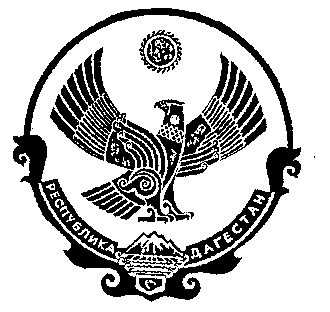 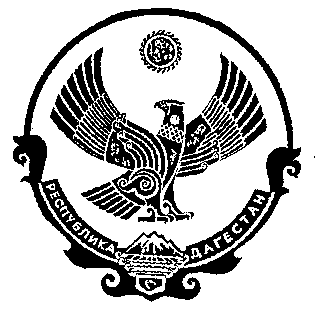 